Sharing with others the joy ofJESUS CHRIST and His Resurrection…Dear Jesus, Thank You for giving Your life on the cross for my sins. I don’t deserve Your love for I have sinned in so many ways. I have done things I should not have done and have neglected things I should have done. I haven’t shared You in the past like I should have. But thank You for the training I have received in OAFC. Help me to consider being a Commissioned Ambassador that I may grow in my ability to share You with others that they might also have the certainty of going to heaven and the abundant life You promise. Amen. 1 - 	To be a commissioned Ambassador you must be a confirmed member of a member congregation of the 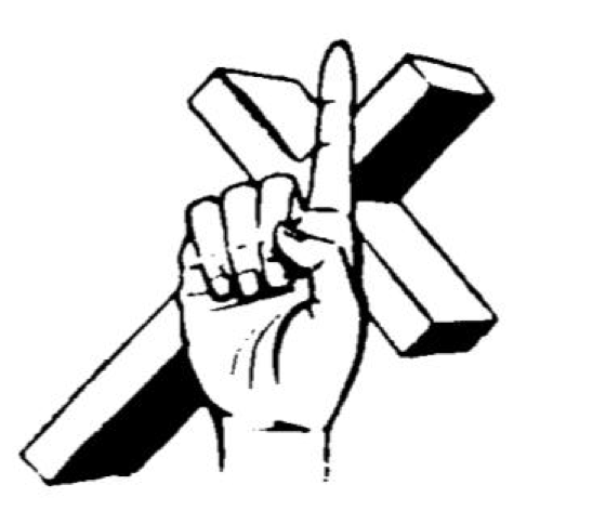 Lutheran Church—Missouri Synod.2 - 	This pledge sheet should be filled out only after you have attended at least two complete OAFC weekends. You should make your decision based upon prayer considering the pledge you are making, and without allowing emotions or the decisions of others to influence you. (1 Corinthians 14:12).In order to be commissioned, you must know the two basic witnessing methods (Good News & SSS), you must have led a call, and you must sign this commissioning form.This pledge sheet is to be filled out and signed by you (and your parents or guardian if you are under 18 years of age). You can participate in most OAFC activities without being commissioned. (Ephesians 6: 1-3; Romans 13: 1-2). 5-    If you choose to be commissioned, you will be commissioned publicly.      6-    This commitment makes you an active member of Ongoing Ambassadors For Christ, Inc. (If you haven’t attended an OAFC weekend in the past twelve months, you are inactive, and should prayerfully consider being recommissioned.)